PRAYER LIST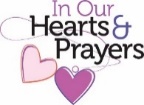 To add to our prayer list please email Pastor Tim with a brief description of your prayer.  Please indicate if you would like the prayer to be listed on an ongoing basis.  tim.hare@trumbullcc.org. ~Muirgheal Coffin, prayers for continued good health as she struggles with Epilepsy~Douglas Mihalko, Karolina Szabo’s son’s brother-in-law, diagnosed with cancer~Oliver Tiesler, born on April 12 to Sophie and Paul! Praise God!~Trevor Vincent Sando, born on April 11 to Emily and Matt!  Praise God again!~Tim & his wife Allison welcomed Austin Nicholas Crowle into the world on    July 2nd Praise God~Rev. Clayton Miller, Pastor Tim’s friend and mentor, at home with health concerns~Ilana Ofgang: health concerns~Alex Kitchener, baby Clark, and the Kitchener family~Eric Farrell who struggles with his dialysis treatments while continuing his search for a live  kidney donor: learn more at ynhh.org/organdonation or 866-925-3897.~Lauren Magnuson whose nephew, Michael Christian Eiby Corwel, and niece, Lara Edmondson,    are both struggling with health issues.  ~Lisa Gruttadauria’s aunt living in Florida who is struggling after the aftermath of Hurricane Ian.PRAYER LISTTo add to our prayer list please email Pastor Tim with a brief description of your prayer.  Please indicate if you would like the prayer to be listed on an ongoing basis.  tim.hare@trumbullcc.org. ~Muirgheal Coffin, prayers for continued good health as she struggles with Epilepsy~Douglas Mihalko, Karolina Szabo’s son’s brother-in-law, diagnosed with cancer~Oliver Tiesler, born on April 12 to Sophie and Paul! Praise God!~Trevor Vincent Sando, born on April 11 to Emily and Matt!  Praise God again!~Tim & his wife Allison welcomed Austin Nicholas Crowle into the world on    July 2nd Praise God~Rev. Clayton Miller, Pastor Tim’s friend and mentor, at home with health concerns~Ilana Ofgang: health concerns~Alex Kitchener, baby Clark, and the Kitchener family~Eric Farrell who struggles with his dialysis treatments while continuing his search for a live  kidney donor: learn more at ynhh.org/organdonation or 866-925-3897.~Lauren Magnuson whose nephew, Michael Christian Eiby Corwel, and niece, Lara Edmondson,    are both struggling with health issues.  ~Lisa Gruttadauria’s aunt living in Florida who is struggling after the aftermath of Hurricane Ian.